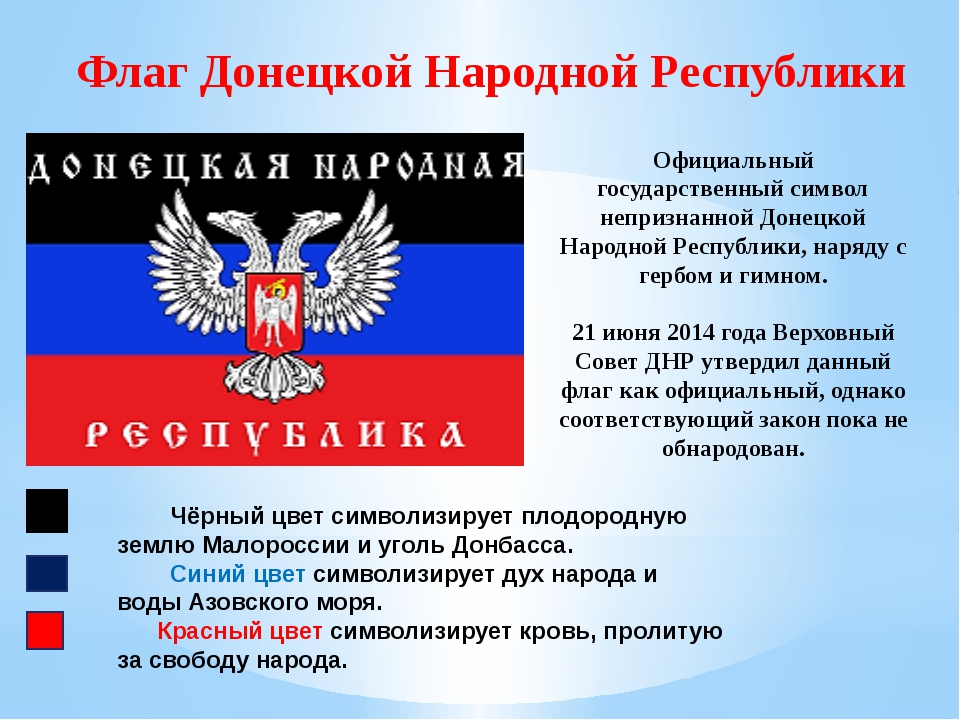 Цели мероприятия:-формирование уважения к государственному флагу Донецкой Народ-ной  Республики, её национальным праздникам;-развитие творческих  способностей, кругозора; -воспитание чувства патриотизма;-развитие творческих способностей студентов.Задачи мероприятия:- познакомить с историей возникновения флага Донецкой Народной  Республики;-воспитывать патриотические чувства, уважение к Государственному  флагу Донецкой Народной Республики через художественное слово и музы-ку;  -воспитывать эмоционально-патриотическое отношение к символике  Республики, чувство любви к Отечеству, гордости за него; расширять представления о Государственном флаге ДНР, закреплять у детей знания о расположении  цветов  флага  и  их  символическом значении;  	-обогащать словарь детей (стяг, триколор, гимн, флаг, символ).Ход проведения мероприятия:Сегодня мы рассмотрим историю возникновения государственного флага  Донецкой Народной Республики, постараемся осознать всю его значимость в жизни каждого человека нашего края. У всякой страны есть три обязательных символа. По ним всегда можно узнать, о какой стране идет речь. Это герб, флаг и гимн. Сегодня мы поговорим об одном из этих символов.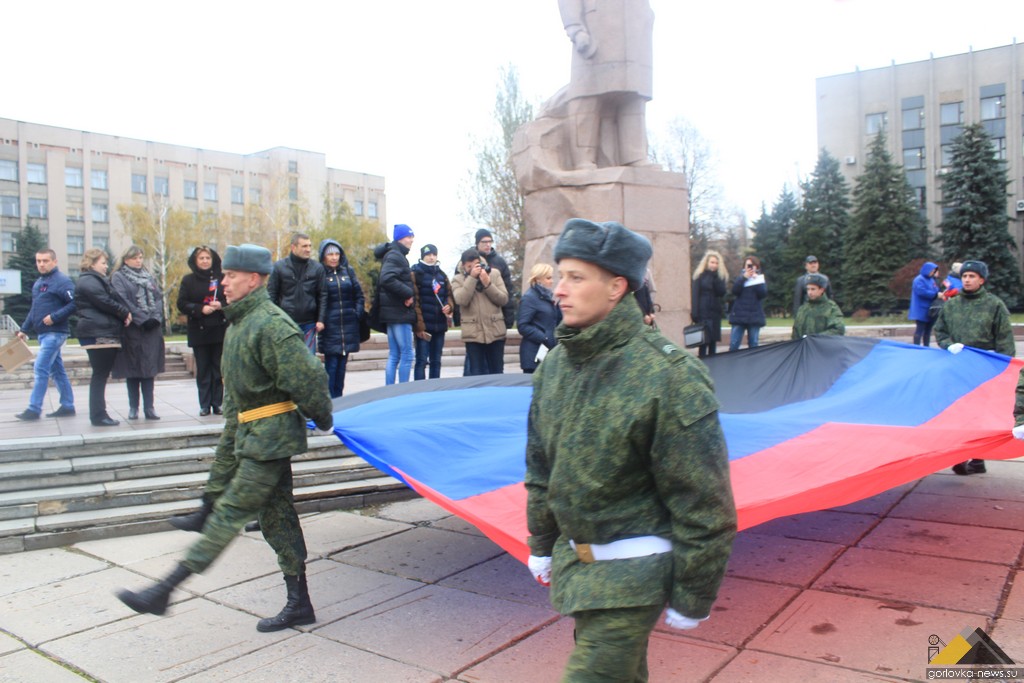 Запели над Донбассом соловьи,
Дохнули ветры запахом полынным.
Как объясненье вечное в любви
К степям твоим, просторным и былинным.Донбасс – моё Отечество, Донбасс!
Тебя века на крепость испытали!
Ты мощь свою показывал не раз
Теплом угля, упругим блеском стали.В краях других немало есть красот,
Но этот край из всех для нас дороже!
Мы из Донбасса, мы такой народ,
Который всё осилит и всё сможет!Донбасс! Моё Отечество – Донбасс!
Могучий край родной моей державы!
В веках не оскудеет этот пласт
Рабочей Чести, Мужества и Славы!Донбассу жить!.. Сирена шлет сирене
Горняцкой дружбы благовест стальной:
Донбасс никто не ставил на колени
И никому поставить не дано!
И нет земли прекрасней, вдохновенней,
Где все творцом-народом создано.
Донбасс никто не ставил на колени
И никому поставить не дано!Государственная символика – честь и достоинство каждой державы.Донецкая Народная Республика стоит у истоков своей государственности и потому очень важно знать и уважать ее символы, особое место среди которых занимает флаг. День флага по праву считается праздником, который объединяет многих людей в единое общество, напоминая о важных и постоянных ценностях, среди которых вечными являются государственность и патриотизм населения. Донецкая Народная Республика была провозглашена 7 апреля 2014 года в городе Донецке, ставшим ее столицей.1 июня 2014 года Верховный Совет ДНР утвердил флаг как официальный символ Донецкой Народной Республики.Государственный флаг Донецкой Народной Республики – один из  символов государства; представляет собой прямоугольное полотнище из трёх равновеликих полос: верхней – чёрного, средней – синего и нижней – красного цвета, прикреплённое с одной стороны к древку (или шнуру). Чёрный – земля плодородная,уголь, добытый руками шахтёрскими.Синий – душа народная,море бескрайнее наше Азовское.Красный – великая ценность – свобода.Вместе цвета эти – важный знак –символ Республики, яркий и гордый, –наш государственный флаг!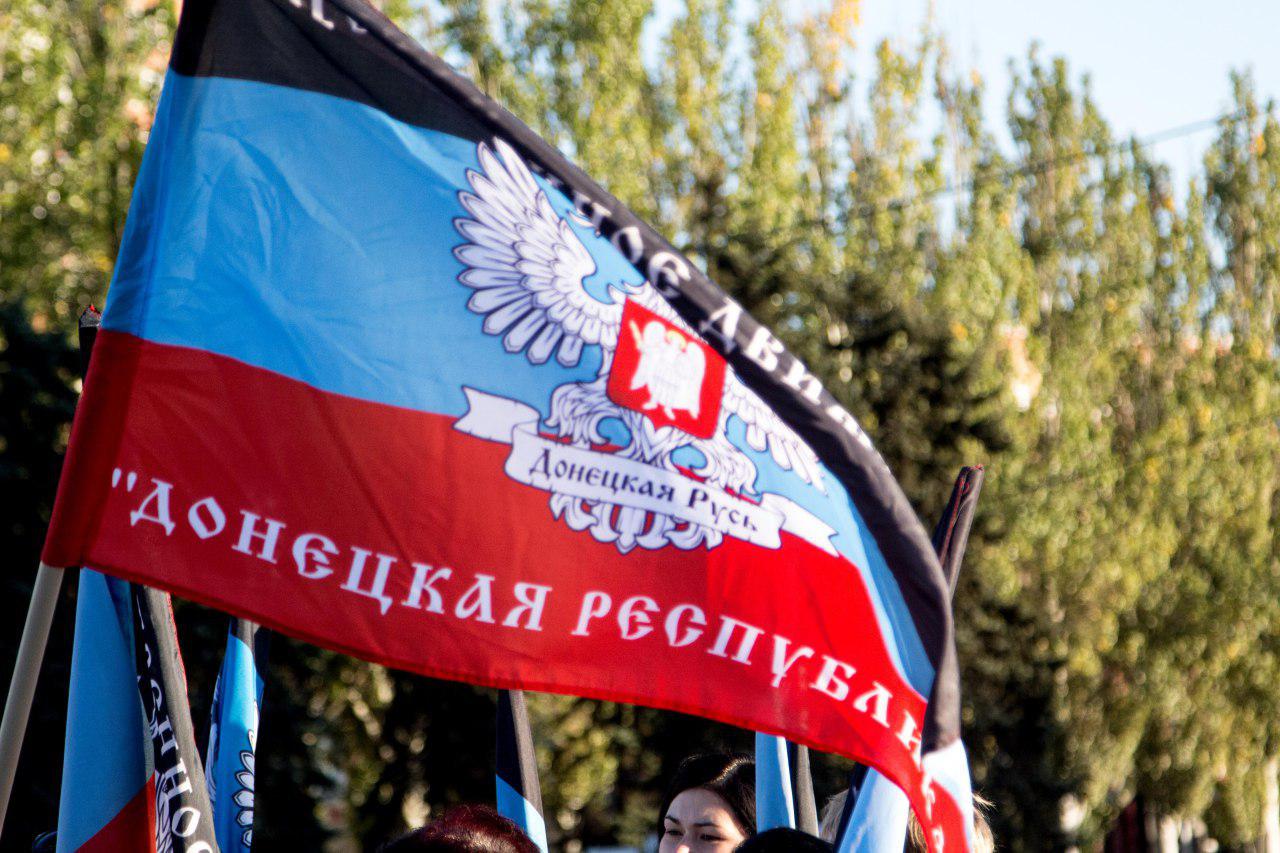 Такая цветовая гамма свидетельствует о принадлежности и приверженности Республики к идеям русского, славянского мира, так как белосинекрасная расцветка является традиционной для практически всех славянских стран – России, Сербии, Словакии, Словении и других. Чёрный цвет символизирует плодородную землю, землю нашей  Родины,нашего с  вами города Горловки, а так же уголь Донбасса,который  дает нам наша земля. Синий цвет символизирует  воды которые омывают берега нашей  республики  азовского моря ,и синие небо . Синий цветцвет Мира, цвета  земного шара. Цвет красный –цвет  крови, которую пролили защитники за нашу  землю,за нашу родину, пролитую за свободу народа. Описание современного флага фиксируется в законодательном порядке в Конституции Донецкой Народной Республики.Описание современного флага фиксируется в законодательном  порядке в Конституции Донецкой Народной Республики. 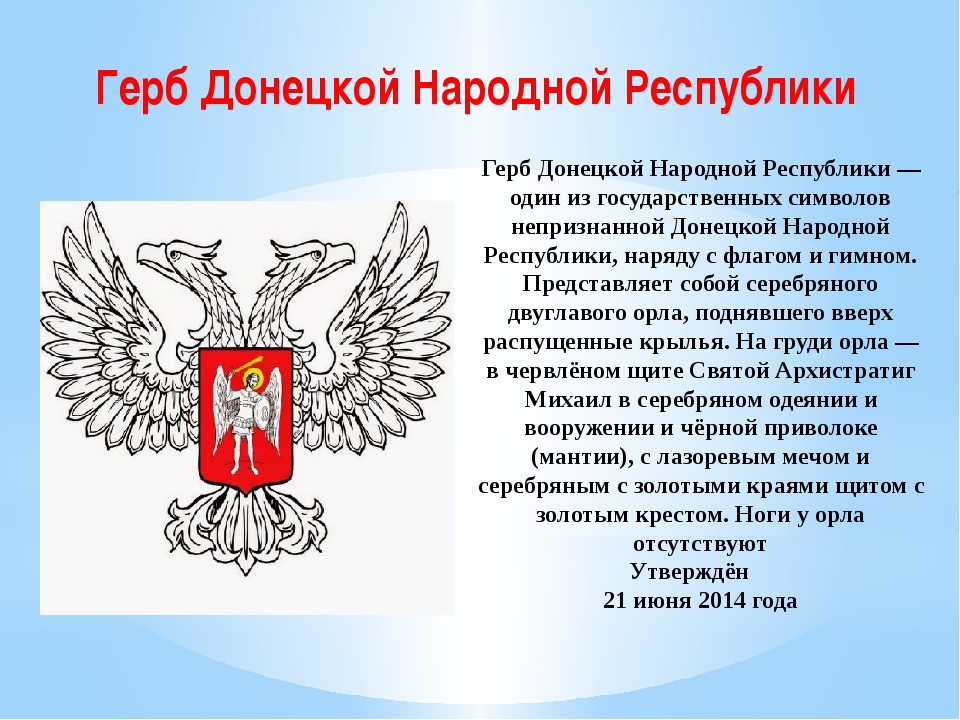 Кроме Флага у нашей республики есть Герб: Герб Донецкой Народной  Республики представляет собой серебряного двуглавого орла, поднявшего  вверх распущенные крылья. На груди орла — в червлёном щите  Святой Архистратиг Михаил в серебряном одеянии и вооружении и чёрной  мантии, с лазоревым мечом и серебряным с золотыми краями щитом с  золотым крестом. Особенностью герба ДНР является то, что лапы у орла  отсутствуют, а Архистратиг Михаил изображается с бородой. Символика нашей Республики имеет для народа огромное значение! ведь это  символика народа, который своими силами пошел защищать свою Родину , свои семьи, и взял в руки оружие чтоб не пустить врагов на свою землю. Это наши бойцы защищали нас и проливали свою кровь .Но к сожалению, погибшие были и есть не только среди военных, а  так среди мирных жителей, в том числе и дети. На начало 2018 года количество погибших детей составило 140 человек на линии фронта. И это всего за 4 года войны, которая еще не  закончилась. Задумайтесь о детях, и невинных смертях… Празднование Дня флага способствует сплочению  народа,  воспитанию патриотизма и уважительного отношения к символам государственности.  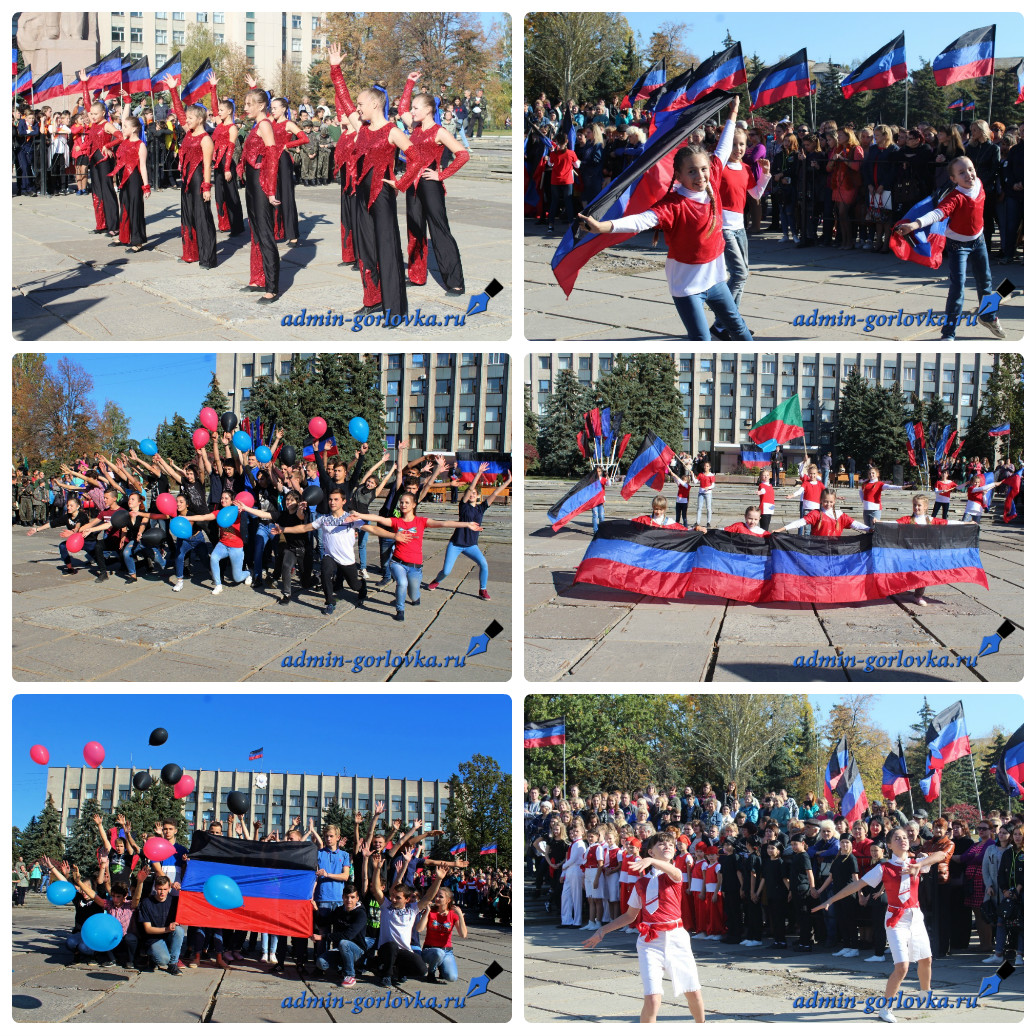 Флаг – это главный символ, который объединяет всех граждан нашей  Республики. Хочу еще раз вам напомнить, что специальные правительственные акты регламентируют порядок подъёма и спуска флага (статья 55 Конституции Донецкой Народной Республики).Красно-сине-чёрный флаг (первоначально был именно такой порядок)был придуман Дмитрием и Владимиром Корниловыми для ИнтердвиженияДонбасса. Флаг представлял собой видоизменённый флаг Украинской ССР – к красно-синему полотнищу без звезды и серпа с молотом добавили чёрнуюполоску, символизирующую залежи угля.Впоследствии организация «Донецкая республика» перевернула флаг и добавила двуглавого орла.Первый флаг Донецкой Народной Республики был создан весной 2014года организацией «Донецкая республика», которая разместила на флаге слова «ДОНЕЦКАЯ» и «РЕСПУБЛИКА», выполненные в стиле русского устава, сверху и снизу от герба соответственно. Этот флаг использовался как флаг организации с момента её основания, отличия были только в изображении герба на нём.В отличие от более примитивного изображения, использовавшегося ранее, герб на новом флаге почти полностью повторял герб Российской Федерации (с небольшими изменениями и дополнениями). Эта версия флага использовалась и как флаг организации, и как флаг государства до 21 июня 2014 года, а фактически – вплоть до конца лета 2014 года.Перед референдумом о независимости Донецкой Народной Республики, прошедшим 11 мая 2014 года, на агитационных плакатах была использована новая версия флага Донецкой Народной Республики, на которой был изображён двуглавый орёл, держащий в руках щит. Такой орёл (или ему подобный) использовался на эмблемах некоторых министерств и ведомств.Нынешний флаг был утверждён 21 июня 2014 года, на нём изображёнгерб без имперской короны и с некоторыми другими изменениями. В отличие от предыдущих вариантов лапы у орла на гербе теперь просто отсутствуют.Сверху на флаге размещена надпись «ДОНЕЦКАЯ НАРОДНАЯ», снизу – «РЕСПУБЛИКА». В любой стране мира Государственный флаг является одним из основных символов государства наряду с гербом, гимном и другими атрибутами. Он вывешивается над правительственными зданиями, государственными учреждениями, выборными органами власти и т. д.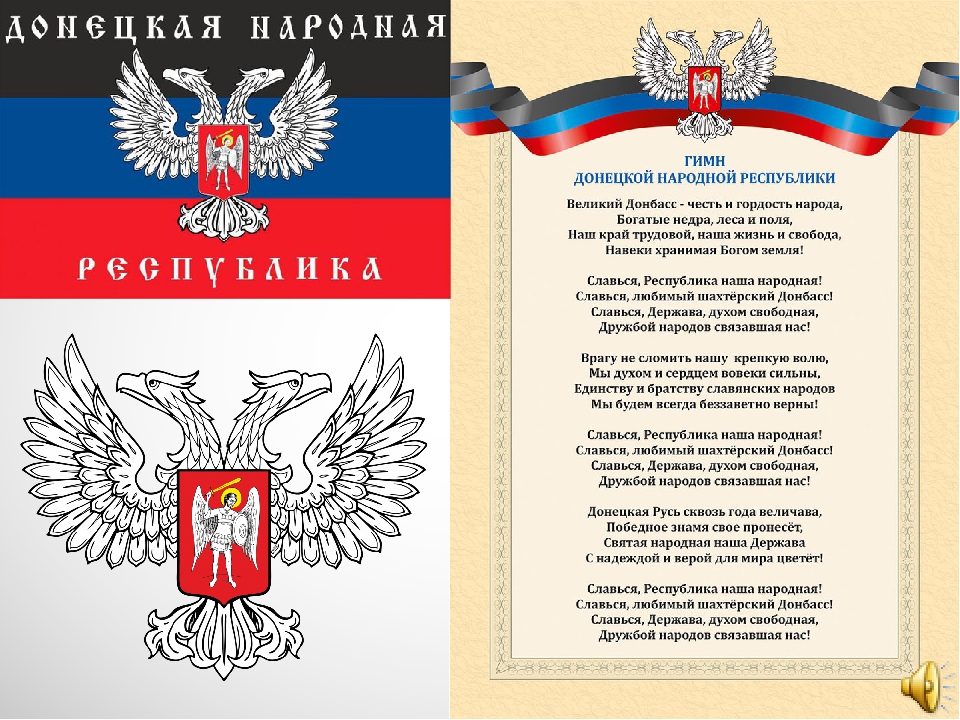 Прообразами первых флагов были военные значки, например, в Древнем Египте или Ассирии, прикреплявшиеся на длинное древко или шест. Они помогали воинам древности ориентироваться в бою. По знаку можно было определить, где на поле боя находится тот или иной отряд, кроме того, заметный издалека знак указывал воину, где находятся его товарищи.Особенно развитой система военных знаков стала в легионах ДревнегоРима. Римская армия имела целых три типа значков – прототипов современных знамён. Это были орёл, знак когорты и военный штандарт. Перед этими знаками легионерами приносилась военная присяга. Их потеря считалась величайшим позором. Виновного в утрате строго наказывали, а подразделение могли подвергнуть децимации – казни каждого десятого воина.От названия римского военного штандарта происходит названиесовременной вспомогательной исторической дисциплины «вексиллология»,которая занимается изучением знамён, флагов, штандартов, вымпелов и др.Этот термин был предложен американским флаговедом Уитни Смитом в 1957 году.Отношение к государственным символам в нашем Отечестве всегда было серьёзным и почтительным. «В русском народе с давних пор существует почитание знамён как святыни, – писал военный историк Фёдор Орлов. – При встрече со знаменем многие снимают шапки, осеняя себя крестным знамением. Что означает стоять или умереть за знамя, у нас все отлично знают и понимают, кто и не был на военной службе».«Устав воинский сухопутный», изданный при Петре I в 1716 году, гласил: «Которые, стоя перед неприятелем или в акции (т. е. в бою), уйдут и знамя своё или штандарт до последней капли крови оборонять не будут, оные имеют шельмованы быть; а когда поимаются, убиты будут; или ежели возможно в роту или полк отданы и тамо без процесса на первом дереве, которое прилунится, повешены будут». Его последователь, император Павел I, своим указом 30 апреля 1797 года повелел «впредь знамёнам и штандартам служить бессрочно». Никто не мог и предположить, что слова императора буквально воплотятся в жизнь: в 1914 году четыре полка русской армии ушли на войну со знамёнами, пожалованными ещё Павлом I.Высокое значение знамен утверждали и воинские ритуалы. Так, начиная с 1797 года, солдат, приносящий воинскую присягу, должен был держаться рукой за знамя. А с конца ХIХ века молодые солдаты, кроме Евангелия и креста, целовали также полотнище знамени. Глубокий смысл имел обряд прибивки полотнища знамени к древку, когда каждый, от генерала до рядового, по старшинству, прибивал его. Так, знамя символически объединяло всех солдат и офицеров части. «Кусок материи, сохранение которого стоило жизни сотням людей, такой кусок материи есть святыня – не условная военная святыня, но святыня в прямом и непосредственном значении этого слова», – писал в 1868 году известный военный теоретик генерал Михаил Драгомиров.Яркие примеры героизма и самоотверженности при спасении воинского знамени можно почерпнуть и в истории Великой Отечественной войны 1941-1945 годов. Так, во время выхода из немецкого окружения в августе 1941 года в бою у деревни Анютино Черниковского района Могилевской области погиб старший политрук Александр Барбашев. При нём находилось Боевое знамя 24-й стрелковой Самаро-Ульяновской Железной Краснознамённой дивизии, одного из самых прославленных соединений Красной армии, рождённого в годы гражданской войны. Местный житель, колхозник Дмитрий Тяпин, обнаружил и похоронил тело погибшего политработника, а знамя спрятал.Можно только предполагать, как рисковал этот пожилой человек, бывший солдат 301-го пехотного Бобруйского полка русской армии, храня свою тайну и проживая на оккупированной немцами территории. После освобождения в 1943 году Тяпин передал спасённое знамя представителям советского военного командования. 20 февраля 1944 года это знамя было вручено 24-й Бердичевской Краснознамённой стрелковой дивизии, сформированной в январе 1942 года. За свой подвиг колхозник Дмитрий Тяпин был награждён орденом Красного знамени и навечно зачислен в списки одного из полков дивизии.Священным символом для каждого советского человека стало ЗнамяПобеды, водружённое в мае 1945 года над поверженным рейхстагом.Интересно, что современные события 2014-2017 годов вдохнули в символику Знамени Победы новый смысл, связанный не только с преемственностью поколений, но и с верой в победу Донецкой и Луганской Народных Республик в борьбе за свою независимость.Сегодня мы узнали много интересной  и познавательной информации о Государственных символах и в частности о флаге ДНР.Проявлением настоящего уважения к флагу со стороны официальныхпользователей – государственных органов исполнительной власти и органовгосударственной власти субъектов Донецкой Народной Республики являетсястремление избегать излишнего, не предусмотренного законодательнымиактами тиражирования флага и, с другой стороны, чёткое использованиефлага в случаях, предусмотренных нормативными правовыми актами.Вольности допустимы для частных граждан, в меньшей степени – дляорганизаций, учреждений и предприятий.Временно поднятый (вывешенный, установленный) флаг указывает наособенно важное событие, официальную церемонию, крупное торжество,происходящее в том месте (здании, территории), где временно поднят флаг.Государственный флаг Донецкой Народной Республики должен быть: поднят постоянно (один или вместе с соответствующими флагами)на зданиях органов исполнительной власти; установлен постоянно в рабочих кабинетах руководителей органовисполнительной власти; поднят (установлен) при проведении органами исполнительной власти официальных церемоний и других торжественных мероприятий.Многочисленные традиционные правила обращения с государственным флагом объединены в общий этикет. Данный этикетсодержит определённые запреты:-  Флаг Донецкой Народной Республики не может быть использован вкачестве художественного оформления. Он также не может выступать в ролиполотна, которым обмотан какой-либо предмет. Государственный флаг неможет быть использован для украшения стола в зале заседаний или в качестве драпировки. Им также не может быть украшена трибуна. На столе могут быть расставлены вертикальные подставки для флагов, однако само полотно не должно лежать на какой-либо поверхности.-  Флаг Донецкой Народной Республики не может быть использован вкачестве элемента одежды, за исключением специальной формы военных,милицейских, охранных или пожарных служб, а также одежды членовпатриотических организаций.- Уличные флаги ни при каких обстоятельствах не могут быть использованы в рекламных целях.- Государственный флаг не может быть изображён на коробках, салфетках, носовых платках, постельном белье, подушках и других вещахличного или временного пользования.- Ни на тросе для поднятия флага, ни на флагштоке не могут бытьразмещены логотипы или какие-либо рекламные надписи.- Если флаг Донецкой Народной Республики представлен вместе сфлагами других государств, он должен быть одинакового с ними размера. Флаг Донецкой Народной Республики не должен находиться выше или ниже флагов остальных стран, равно как и флаги других стран не могут находиться выше или ниже флага Донецкой Народной Республики.- Складывать флаг необходимо учтиво и аккуратно, а также с долейторжественности и уважения.- На территории Донецкой Народной Республики во время проведениякаких-либо официальных мероприятий государственный флаг поднимаетсяпервым, а спускается последним.- Поднятие государственного флага должно происходить быстро, аспуск – медленно и торжественно.- Во время проведения траурных церемоний государственный флагподнимают на какое-то время до самой вершины, после чего спускают досередины флагштока. Перед тем, как спустить флаг, его снова поднимают досамой вершины флагштока.- В дни траура (как государственного, так и объявляемого на территории субъекта Донецкой Народной Республики, в организации, учреждении, предприятии, на здании (на территории) которого поднят (вывешен, установлен) флаг, Государственный флаг либо приспускается дополовины древка (флагштока, мачты), либо (если флаг закреплён на древкенеподвижно) к верхней части древка крепится чёрная лента, длиной равнаядлине полотнища флага (в месте крепления к древку лента складываетсяпополам).- Флаг нельзя опускать в могилу.- В День Памяти о погибших участниках военных сражений флаг победы вывешивают приспущенным наполовину и оставляют развеваться дополудня. После полудня его поднимают наверх и держат вывешенным вплоть до заката.- При спуске полотно флага не должно касаться земли, а также каких-либо других предметов, кроме рук.- Не допускается использование искажённого флага, т. е. флага, изготовленного с нарушением установленного описания (несоблюдениесоотношения сторон, порядка расположения полос, ширины полос, помещение на флаге каких-либо изображений и надписей и т. п.).-  В дни государственных праздников Государственный флаг поднимается над зданиями или вывешивается на зданиях органов самоуправления муниципальных образований, организаций, учреждений ипредприятий всех форм собственности, на жилых зданиях.- При проведении неофициальных торжеств и церемоний органамигосударственной власти, муниципальными образованиями, а также всех видов торжеств, организуемых организациями, учреждениями, предприятиями и частными гражданами, допускается установление (поднятие, вывешивание Государственного флага).Дорогие ребята и гости нашего открытого воспитательного мероприятия!Сегодня мы постарались рассказать вам об истории создания флага Донецкой Народной Республики, о значении его цветов, о его значимости , как одного из самых основных символов нашей Родины.Надеемся, что полученная информация была вам полезна, интересна, а главное будет способствовать повышению ваших чувств патриотизма, гражданственности и любви к родному краю.Классный час, посвященный Дню государственного флага  ДНР: «День государственного флага  ДНР»21.10.2021 г.